					     Volunteer Timesheet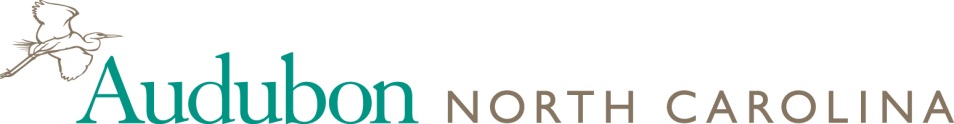 Project: ___________________________________________	Staff Supervisor: _________________________________Volunteer Name: ___________________________________	Volunteer Contact: _______________________________Additional Comments:ActivityDateTime StartTime EndTotal HoursTotal MileageSignature